Dream Gene: IL6Interleukin 6 is a protein encoded by the IL6 gene. “Recombinant Production of Human Interleukin 6 in Escherichia coli” by Nausch et alhttp://www.plosone.org/article/info:doi/10.1371/journal.pone.0054933IntroductionUseful in treating a range of diseases, including cancerNeeds a large-scale method of production—difficult to extract from human tissuesHas been expressed in E. coli many times, but tends to aggregate, forming multimers with reduced activity (intramolecular bonds were messed up, so intermolecular bonds formed)Reduced activity probably a consequence of misfolded disulfide bridgesGoal: efficient, quick resolubilization 2 methods of promoting disulfide bridge formation: Oxidizing environment improves formation of disulfide bridges  use E. coli strain Origami 2 which has mutations in two oxidoreductases VS. strain BL21—reducing cytoplasmExpression of chaperones: “protein aggregation can result from chaperone limitation”  fuse IL6 to Glutathion S-Transferase from Schistosoma japanicum, which doesn’t interfere with its activityAdd N-terminal His-tags/GST-His-tags and C-terminal hexahistidine residueImproves purification efficiencyIncreases circulation half-life by enabling PEGylationUse recombinant protein to increase production of IL6 antibodies and quickly remove IL6 from the bloodstream (?)Materials & MethodsGene + appropriate tags = 558 bp long See Figure 1 for list of plasmids used and what genes they containProtein products produced by inoculating a culture, growing up to OD600 0.5, then 1 mM IPTG was added and they were incubated at either 37ºC or 22ºC (why?? Is there a difference in protein expression at these two temperatures?)  cells pelletedWestern Blot used to check that the right protein was being expressedProtein concentration measured by Bradford methodQuantification of IL6 measured using ELISA (Enzyme-linked Immunosorbent Assay)Biological activity of IL6 measured with the hybridoma proliferation assayResultsBL21 (reducing cytoplasm) reached the correct OD600 faster and produced more correctly-formed IL6Overexpressed cytoplasmic chaperones (DnaK, DnaJ, GrpE, GroES, and GroEL) increased IL6 yield22ºC incubation temperature increased the amount of soluble IL6 in the presence of chaperonesImproved solubilization with 0.1 mM IPTG Extract soluble proteins with lysozyme digestion and centrifugationYield of IL6 highest in BL21 strain with co-expressed chaperonesDiscussion“…there remains a need to develop an effective and cost-efficient method to express biologically active IL6, in order to provide a large-scale production system of IL6 under cGMP [current good manufacturing processes] condition.” BL21 exhibited highest yield, lowest stress responseFigure 1						Figure 2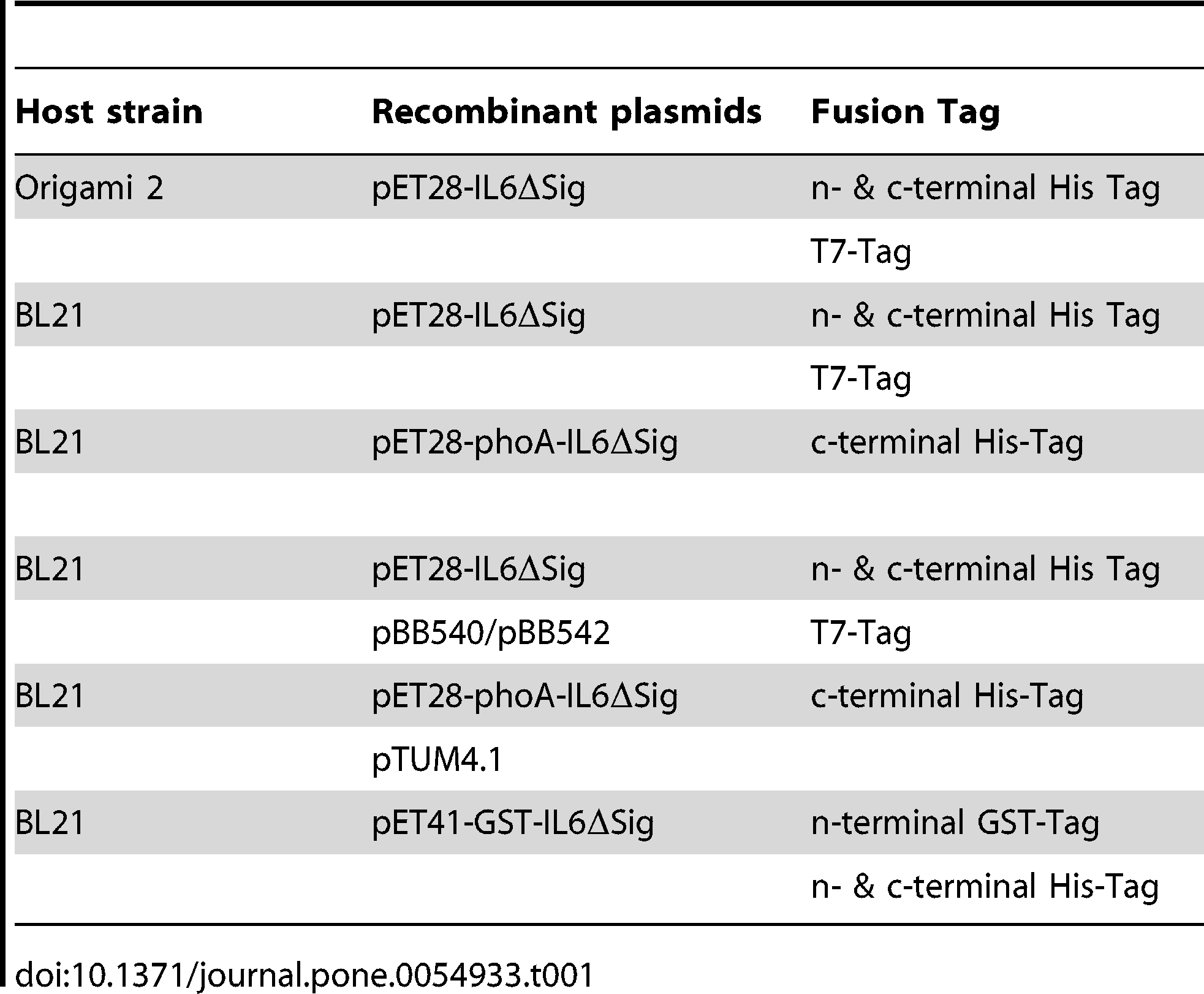 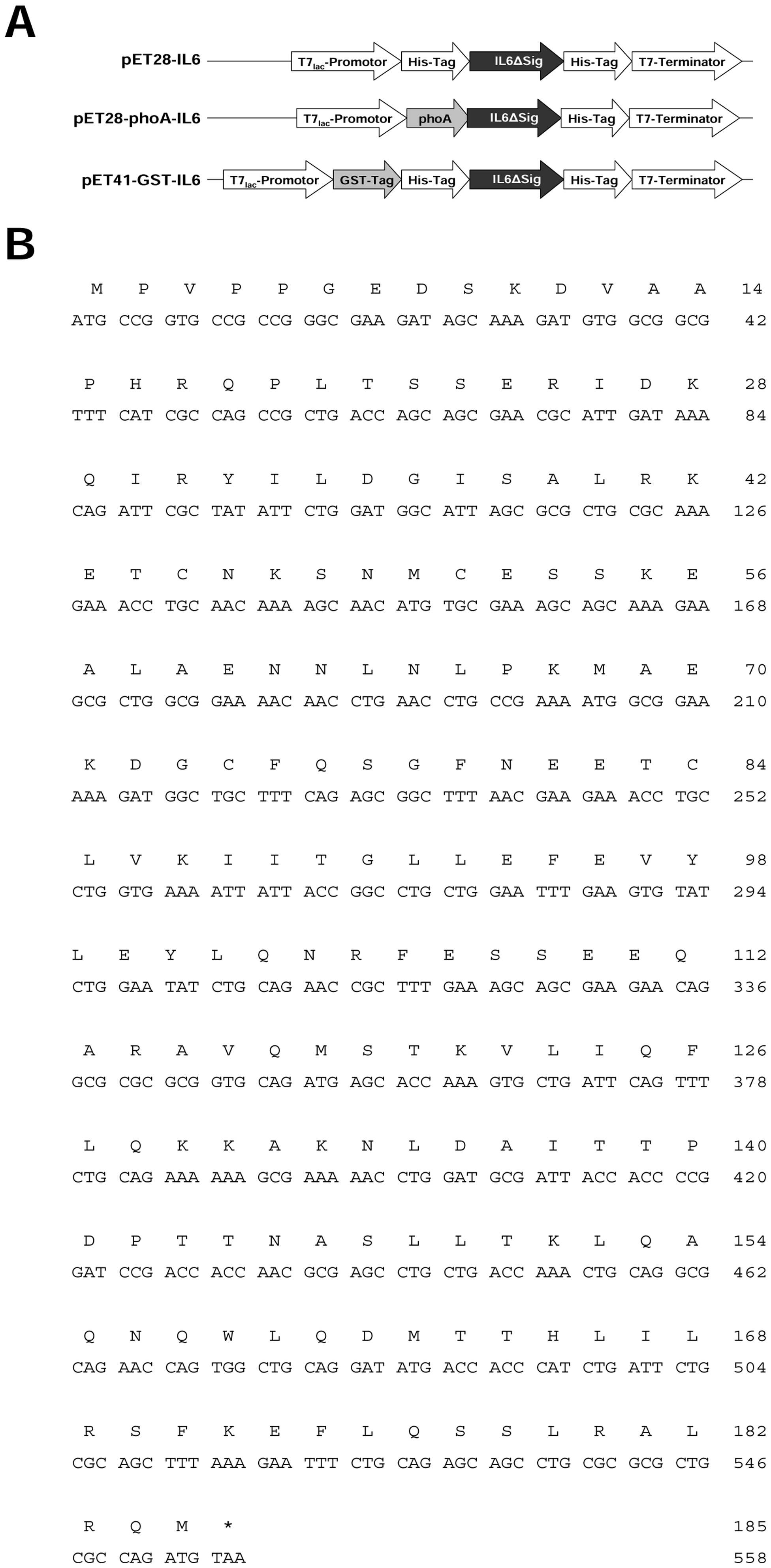 